《今日主題》以色列人被擄歸回的關鍵人物講員︰劉介磐弟兄經節：拉1：1-4；      王下25：1-12；27-30      代下36：11-22      耶52：31-34；但1：1-8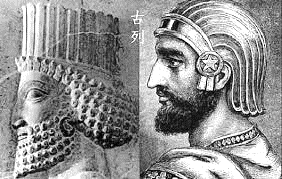 《以斯拉記 1:1-4》1:1 波斯王古列元年、耶和華為要應驗藉耶利米口所說的話、就激動波斯王古列的心、使他下詔通告全國說、1:2 波斯王古列如此說、耶和華天上的神、已將天下萬國賜給我．又囑咐我在猶大的耶路撒冷、為他建造殿宇。1:3 在你們中間凡作他子民的、可以上猶大的耶路撒冷、在耶路撒冷重建耶和華以色列神的殿．（只有他是神）願神與這人同在。1:4 凡剩下的人、無論寄居何處、那地的人要用金銀財物牲畜幫助他．另外也要為耶路撒冷神的殿、甘心獻上禮物。《列王紀下 25:1-12》25:1 西底家背叛巴比倫王。他作王第九年、十月初十日、巴比倫王尼布甲尼撒率領全軍來攻擊耶路撒冷、對城安營、四圍築壘攻城。25:2 於是城被圍困、直到西底家王十一年。 25:3 四月初九日、城裡有大饑荒、甚至百姓都沒有糧食。25:4 城被攻破、一切兵丁就在夜間、從靠近王園兩城中間的門逃跑．迦勒底人正在四圍攻城、王就向亞拉巴逃走。25:5 迦勒底的軍隊追趕王、在耶利哥的平原追上他．他的全軍都離開他四散了。25:6 迦勒底人就拿住王、帶他到利比拉、巴比倫王那裡審判他．25:7 在西底家眼前殺了他的眾子、並且剜了西底家的眼睛、用銅鍊鎖著他、帶到巴比倫去。25:8 巴比倫王尼布甲尼撒十九年、五月初七日、巴比倫王的臣僕、護衛長尼布撒拉旦、來到耶路撒冷、25:9 用火焚燒耶和華的殿、和王宮．又焚燒耶路撒冷的房屋、就是各大戶家的房屋。25:10 跟從護衛長迦勒底的全軍、就拆毀耶路撒冷四圍的城牆。25:11 那時護衛長尼布撒拉旦將城裡所剩下的百姓、並已經投降巴比倫王的人、以及大眾所剩下的人、都擄去了。25:12 但護衛長留下些民中最窮的、使他們修理葡萄園、耕種田地。《列王紀下 25:27-30》25:27 猶大王約雅斤被擄後三十七年、巴比倫王以未米羅達元年、十二月二十七日、使猶大王約雅斤抬頭、提他出監．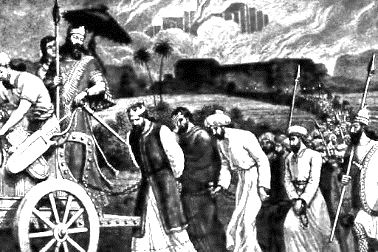 25:28 又對他說恩言、使他的位高過與他一同在巴比倫眾王的位、25:29 給他脫了囚服。他終身常在巴比倫王面前喫飯。25:30 王賜他所需用的食物、日日賜他一分、終身都是這樣。《歷代志下 36:11-22》36:11 西底家登基的時候年二十一歲、在耶路撒冷作王十一年．36:12 行耶和華他神眼中看為惡的事．先知耶利米以耶和華的話勸他、他仍不在耶利米面前自卑。36:13 尼布甲尼撒曾使他指著神起誓、他卻背叛．強項硬心、不歸服耶和華以色列的神。36:14 眾祭司長和百姓也大大犯罪、效法外邦人一切可憎的事、污穢耶和華在耶路撒冷分別為聖的殿。36:15 耶和華他們列祖的神因為愛惜自己的民、和他的居所、從早起來差遣使者去警戒他們。36:16 他們卻嘻笑神的使者、藐視他的言語、譏誚他的先知、以致耶和華的忿怒向他的百姓發作、無法可救。36:17 所以耶和華使迦勒底人的王來攻擊他們、在他們聖殿裡用刀殺了他們的壯丁、不憐恤他們的少男處女、老人白叟．耶和華將他們都交在迦勒底王手裡。36:18 迦勒底王將神殿裡的大小器皿、與耶和華殿裡的財寶、並王和眾首領的財寶、都帶到巴比倫去了。36:19 迦勒底人焚燒神的殿、拆毀耶路撒冷的城牆、用火燒了城裡的宮殿、毀壞了城裡寶貴的器皿。36:20 凡脫離刀劍的、迦勒底王都擄到巴比倫去、作他和他子孫的僕婢、直到波斯國興起來。36:21 這就應驗耶和華藉耶利米口所說的話、地享受安息、因為地土荒涼便守安息、直滿了七十年。36:22 波斯王古列元年、耶和華為要應驗藉耶利米口所說的話、就激動波斯王古列的心、使他下詔通告全國、說…《耶利米書 52:31-34》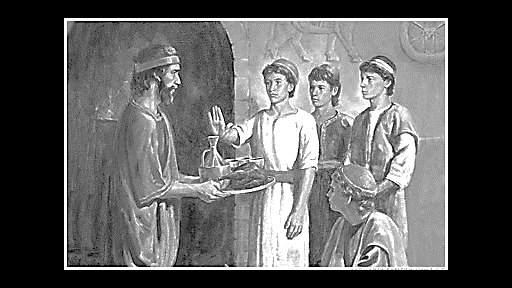 52:31 猶大王約雅斤被擄後三十七年．巴比倫王以未米羅達元年、十二月二十五日、使猶大王約雅斤抬頭、提他出監．52:32 又對他說恩言、使他的位高過與他一同在巴比倫眾王的位、52:33 給他脫了囚服。他終身在巴比倫王面前喫飯。52:34 巴比倫王賜他所需用的食物、日日賜他一分．終身是這樣、直到他死的日子。《但以理書 1:1-8》1:1 猶大王約雅敬在位第三年、巴比倫王尼布甲尼撒來到耶路撒冷、將城圍困。1:2 主將猶大王約雅敬、並神殿中器皿的幾分交付他手、他就把這器皿帶到示拿地、收入他神的廟裡、放在他神的庫中。1:3 王吩咐太監長亞施毗拿、從以色列人的宗室和貴冑中、帶進幾個人來、1:4 就是年少沒有殘疾、相貌俊美、通達各樣學問、知識聰明俱備、足能侍立在王宮裡的、要教他們迦勒底的文字言語。1:5 王派定將自己所用的膳、和所飲的酒、每日賜他們一分、養他們三年．滿了三年、好叫他們在王面前侍立。1:6 他們中間有猶大族的人、但以理、哈拿尼雅、米沙利、亞撒利雅．1:7 太監長給他們起名、稱但以理為伯提沙撒、稱哈拿尼雅為沙得拉、稱米沙利為米煞、稱亞撒利雅為亞伯尼歌。1:8 但以理卻立志、不以王的膳、和王所飲的酒、玷污自己、所以求太監長容他不玷污自己。你自己的惡必懲治你；你背道的事必責備你。由此可知可見，你離棄耶和華－你的上帝，不存敬畏我的心，乃為惡事，為苦事。這是主－萬軍之耶和華說的。                                                      耶利米書2:19台北基督徒聚會處      第2685期  2021.05.09教會網站：http://www.taipeiassembly.org年度主題：教會—大家庭家庭—小教會		主日上午	主日下午 	下週主日上午	下週主日下午	聚會時間：9時45分	2時10分	9時45分	2時10分	司     會：蔣震彥弟兄		張庭彰弟兄		領     詩：賴大隨弟兄 五月份同工會	賴映良弟兄	司     琴：	周詩雅姊妹 主席:賴大隨	俞齊君姊妹	講     員：劉介磐弟兄		下週講員：程祖光弟兄	本週題目：以色列人被擄歸回的關鍵人物  下週主題：耶和華的日子	本週經文：拉1:1-4；王下25:1-12等	下週經文：約珥書2:1－32	上午招待：吳瑞碧姊妹 施兆利姊妹	下週招待：吳純紹姊妹 林寶猜姊妹		李泳嫻姊妹台北市中正區100南海路39號。電話（02）23710952傳真（02）23113751